Canal and turbine dimensions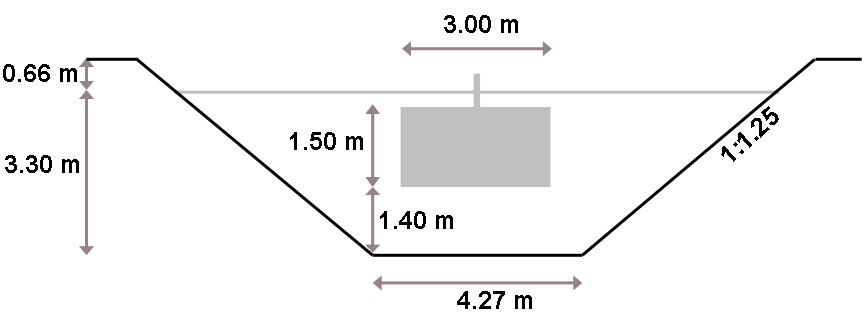 ADCP wake velocity at hub-centerlineADCP cross-section velocity contour at 10, and 20 meters downstream of turbineADV turbulenceReferencesInstruments, T. R. (2013). "Workhorse Rio Grande, Versatile discharge measurement system." Brochure.Mueller, D. S., and Wagner, C. R. (2009). "Measuring Discharge with Acoustic Doppler Current Profilers from a Moving-Boat."Gunawan, B., Sterling, M. and Knight, D.W. (2010)  Using an Acoustic Doppler Current Profiler in a small river.  Water and Environment Journal, Vol. 24 no. 2.Data nameCanal and turbine specificationsData descriptionThe hydrokinetic energy site is a 180 meter straight section of Roza Canal, Yakima, WA.  The channel geometry at this location is trapezoidal and uniform.  The turbine is located at approximately 145 m span of the straight section.  The channel starts to widen at 35 m downstream of the turbine.Longitudinal slope (So)0.0004Width of channel bottom (Bbot)4.27 mSide wall slope  (Swall)1:1.25 (vertical : horizontal)Distance from base to top of lining (Hchannel)3.96 mTurbine typeVertical axis hydrokinetic turbineTurbine diameter (Dturbine)3 mTurbine height (Hturbine)1.5 mTurbine position1.4 – 2.9  m above the channel bedMaximum flow depth (canal design)3.4 mTechnology developer and project developerInstream Energy SystemsData nameWake velocity at hub centerlineData descriptionHub-centerline streamwise velocities obtained from interpolating ADCP moving-vessel measurements.  Reported variablesMeasurement location as distance from turbine, normalized by rotor diameter (x/D)Velocity (interpolated), normalized by mean inflow velocity (UINT/U∞)DateAugust 15, 2014Measurement start time13:46:57 MSTMeasurement end time14:05:09 MSTFlow discharge54.96 m3/s Typical water depth3.3 mMean canal flow speed (Canal bulk velocity)1.890 m/sTechnology developer and project developerInstream Energy SystemsData nameStreamwise velocities at a cross-section 10 m downstream of the turbine (T8)Data descriptionSpatio-temporally averaged streamwise velocities at a cross-section 10 m downstream of the turbine.  Velocities were measured using an acoustic Doppler current profiler.Reported variablesy (m), z (m), spatio-temporally averaged  streamwise velocity (USTA), channel bottom elevation (h).  The variable y represents the distance across the channel from a datum.  The values of y increase from the left bank to the right bank of the channel (when looking downstream).  The variable z represents the vertical distance, measured from water surface.  DateAugust 14, 2014Measurement start time19:24:13 MSTMeasurement end time19:58:09 MSTFlow discharge55.44 m3/s Typical Water depth3.4 mMean canal flow speed1.900 m/sADCP discharge calculation methodDischarge was calculated according to RD Instruments (2013) and Mueller and Wagner (2009)Spatio-temporal averaging methodInverse Distance Weighting method, as outlined in Gunawan et al., (2010), was used to average the ADCP data.Technology developer and project developerInstream Energy SystemsData nameStreamwise velocities at a cross-section 20 m downstream of the turbine (T9)Data descriptionSpatio-temporally averaged streamwise velocities at a cross-section 20 m downstream of the turbine.  Reported variablesy (m), z (m), spatio-temporally averaged  streamwise velocity (USTA), channel bottom elevation (h).  The variable y represents the distance across the channel from a datum.  The values of y increase from the left bank to the right bank of the channel (when looking downstream).  The variable z represents the vertical distance, measured from water surface.  DateAugust 14, 2014Measurement start time18:32:35 MSTMeasurement end time19:11:38 MSTFlow discharge55.44 m3/s Typical Water depth3.4 mMean canal flow speed1.921 m/sADCP discharge calculation methodDischarge was calculated according to RD Instruments (2013) and Mueller and Wagner (2009)Spatio-temporal averaging methodInverse Distance Weighting method, as outlined in Gunawan et al., (2010), was used to average the ADCP data.Technology developer and project developerInstream Energy SystemsData nameInflow turbulenceData descriptionVelocity and turbulence measurements at 50 m upstream of the turbine.  Velocities were measured using a Nortek Vector acoustic Doppler velocimeter at approximately the turbine hub height level.  Measurement periods were at least 5 minutes. Reported variablesRotor RPM, mean streamwise velocity (U), mean lateral velocity (V), mean vertical velocity (W), RMS of streamwise velocities (URMS) ), RMS of lateral velocities (VRMS) ), RMS of vertical velocities (WRMS), and turbulence intensity (TI)DateJune 11, 2014Measurement start time16:14:00 MSTMeasurement end time17:54:00 MSTSampling frequency64 HzTechnology developer and project developerInstream Energy Systems